                                                     ОПРОСНЫЙ ЛИСТ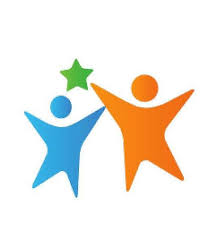 Просим Вас выразить свое мнение в обсуждении вопроса участия Администрации сельского поселения Московский сельсовет  МР Дюртюлинский район  РБ в Программе поддержки местных инициатив в 2023 году (ППМИ-2023).Укажите Ваш пол:               󠄀 мужской                     󠄀󠄀 женский2) Укажите Ваш возраст:󠄀 16-24      󠄀󠄀 25-34      󠄀󠄀 35-44     󠄀 󠄀󠄀 45-54      󠄀󠄀55-64     󠄀󠄀65 и старше3) Какие из перечисленных проектов Вы считаете наиболее приоритетными для участия в ППМИ-2023? (не более 2х варинтов)󠄀 Ремонт ограждения кладбища по ул.Пекарная с.Москово 󠄀 ремонт дороги к кладбищу по ул. Пекарная с.Москово;󠄀 Замена деревянных окон МБОУ СОШ с.Москово на пластиковые (ПВХ)Свой вариант:󠄀________________________________________.4) Какой минимальный размер софинансирования проекта Вы готовы оказать? 󠄀 100 руб,;    󠄀 300 руб;   󠄀 500руб;Свой вариант:󠄀________________________________________.5) Имеется ли опыт участия в ППМИ?󠄀 Да, принимал(а) участие в собраниях и иных мероприятиях с населением, в подготовке конкурсной документации, оказывал(а) вклад (в денежной или неденежной форме) в реализацию проекта;󠄀 Да, принимал(а) участие в собраниях и иных мероприятиях с населением, оказывал(а) вклад (в денежной или неденежной форме) в реализацию проекта;󠄀 Да, принимал(а) участие в собраниях и иных мероприятиях с населением;󠄀 Нет.                                                     ОПРОСНЫЙ ЛИСТПросим Вас выразить свое мнение в обсуждении вопроса участия Администрации сельского поселения Московский сельсовет  МР Дюртюлинский район  РБ в Программе поддержки местных инициатив в 2023 году (ППМИ-2023).Укажите Ваш пол:               󠄀 мужской                     󠄀󠄀 женский2) Укажите Ваш возраст:󠄀 16-24      󠄀󠄀 25-34      󠄀󠄀 35-44     󠄀 󠄀󠄀 45-54      󠄀󠄀55-64     󠄀󠄀65 и старше3) Какие из перечисленных проектов Вы считаете наиболее приоритетными для участия в ППМИ-2023? (не более 2х варинтов)󠄀 Ремонт ограждения кладбища по ул.Пекарная с.Москово 󠄀 ремонт дороги к кладбищу по ул. Пекарная с.Москово;󠄀 Замена деревянных окон МБОУ СОШ с.Москово на пластиковые (ПВХ)Свой вариант:󠄀________________________________________.4) Какой минимальный размер софинансирования проекта Вы готовы оказать? 󠄀 100 руб,;    󠄀 300 руб;   󠄀 500руб;Свой вариант:󠄀________________________________________.5) Имеется ли опыт участия в ППМИ?󠄀 Да, принимал(а) участие в собраниях и иных мероприятиях с населением, в подготовке конкурсной документации, оказывал(а) вклад (в денежной или неденежной форме) в реализацию проекта;󠄀 Да, принимал(а) участие в собраниях и иных мероприятиях с населением, оказывал(а) вклад (в денежной или неденежной форме) в реализацию проекта;󠄀 Да, принимал(а) участие в собраниях и иных мероприятиях с населением;󠄀 Нет.